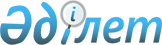 О внесении изменений в приказ Министра финансов Республики Казахстан от 23 февраля 2018 года № 279 "Об утверждении Правил осуществления акционерным обществом "Фонд проблемных кредитов" видов деятельности, а также требований к приобретаемым (приобретенным) им активам и правам требования"Приказ Министра финансов Республики Казахстан от 28 июля 2020 года № 693. Зарегистрирован в Министерстве юстиции Республики Казахстан 30 июля 2020 года № 21036
      В соответствии с подпунктом 4) пункта 2 статьи 5-1 Закона Республики Казахстан от 31 августа 1995 года "О банках и банковской деятельности в Республике Казахстан" ПРИКАЗЫВАЮ:
      1. Внести в приказ Министра финансов Республики Казахстан от 23 февраля 2018 года № 279 "Об утверждении Правил осуществления акционерным обществом "Фонд проблемных кредитов" видов деятельности, а также требований к приобретаемым (приобретенным) им активам и правам требования" (зарегистрирован в Реестре государственной регистрации нормативных правовых актов под № 16595, опубликован 20 марта 2018 года в Эталонном контрольном банке нормативных правовых актов Республики Казахстан) следующие изменения:
      преамбулу изложить в следующей редакции:
      "В соответствии с подпунктом 234) пункта 16 Положения о Министерстве финансов Республики Казахстан, утвержденного постановлением Правительства Республики Казахстан от 24 апреля 2008 года № 387 "О некоторых вопросах Министерства финансов Республики Казахстан", ПРИКАЗЫВАЮ:";
      в Правилах осуществления акционерным обществом "Фонд проблемных кредитов" видов деятельности, утвержденных указанным приказом:
      пункт 2 изложить в следующей редакции:
      "2. Для целей настоящих Правил используются следующие основные понятия:
      1) активы – имущество, акции и (или) доли участия в уставном капитале юридических лиц, права требования по кредитам/займам, приобретаемые (приобретенные) Фондом;
      2) балансовая стоимость – стоимость по которой приобретаемый актив, в том числе право требования (совокупная стоимость основного долга, начисленного вознаграждения, неустойки (штрафа, пени), премии или дисконта с учетом провизии (резервов), сформированных в соответствии с международными стандартами финансовой отчетности) учитывается в балансе продавца;
      3) обусловленное финансирование – предоставление Фондом банку второго уровня (далее – банк) финансовых ресурсов в виде размещения денег в банке на условиях договора банковского вклада, предусматривающих обязательное выполнение банком требований и условий финансирования; 
      4) Национальный Банк Республики Казахстан – центральный банк Республики Казахстан, представляющий собой верхний (первый) уровень банковской системы Республики Казахстан;
      5) продавец – Национальный Банк Республики Казахстан, банк или юридическое лицо, ранее являвшееся банком, у которого Фонд приобретает (приобрел) активы;
      6) права требования – права требования по кредитам/займам, приобретаемым (приобретенным) у Национального Банка Республики Казахстан, банков и юридических лиц, ранее являвшихся банками;
      7) договор – договор, заключаемый между Фондом и Национальным Банком Республики Казахстан, между Фондом и банком, а также между Фондом и юридическим лицом, ранее являвшимся банком, предметом которого является приобретение Фондом активов.";
      пункт 4 изложить в следующей редакции:
      "4. Приобретение активов Фондом осуществляется у Национального Банка Республики Казахстан, банков и юридических лиц, ранее являющихся банками.";
      абзац первый пункта 16 изложить в следующей редакции:
      "16. Реализация имущества, находящегося в залоге по правам требований, выкупленным Фондом у Национального Банка Республики Казахстан, банков или юридических лиц, ранее являвшимися банками, осуществляется:";
      в Требованиях к приобретаемым (приобретенным) акционерным обществом "Фонд проблемных кредитов" активам и правам требования, утвержденных указанным приказом:
      подпункт 4) пункта 2 изложить в следующей редакции:
      "4) права требования – права требования по кредитам/займам, приобретаемым (приобретенным) у Национального Банка Республики Казахстан, банков второго уровня (далее – банки) и юридических лиц, ранее являвшихся банками.";
      подпункт 4) пункта 3 изложить в следующей редакции:
      "4) основной вид деятельности заемщика (залогодателя) не относится к:
      сельскому, лесному и рыбному хозяйству;
      образованию;
      здравоохранению и социальным услугам;
      водоснабжению, канализационным системам, контролю над сбором и распределением отходов;
      финансовой и страховой деятельности;
      научной и технической деятельности;
      деятельности в области административного и вспомогательного обслуживания;
      деятельности экстерриториальных организаций и органов;
      государственному управлению и обороне, обязательному социальному обеспечению;
      деятельности домашних хозяйств, нанимающих домашнюю прислугу и производящих товары и услуги для собственного потребления.
      Положения настоящего пункта не распространяются на случаи:
      совершенных Фондом до 31 декабря 2017 года сделок по приобретенным активам и правам требований у юридических лиц, ранее являвшихся банком;
      совершения сделок Фондом в рамках Рамочных соглашений, одобренных по решениям Правительства Республики Казахстан;
      приобретения Фондом прав требований и активов банка (путем уступки) с одновременным переводом соразмерного долга банка на Фонд;
      приобретения Фондом прав требования у Национального Банка Республики Казахстан.";
      абзац первый пункта 4 изложить в следующей редакции:
      "4. Фонд приобретает у Национального Банка Республики Казахстан, банков активы, в том числе права требования, за исключением следующих случаев:".
      2. Департаменту бюджетного кредитования, Национального фонда Республики Казахстан и взаимодействия по вопросам финансового сектора Министерства финансов Республики Казахстан (Темирбеков Д.О.) в установленном законодательством порядке обеспечить:
      1) государственную регистрацию настоящего приказа в Министерстве юстиции Республики Казахстан;
      2) размещение настоящего приказа на интернет-ресурсе Министерства финансов Республики Казахстан;
      3) в течение десяти рабочих дней после государственной регистрации настоящего приказа в Министерстве юстиции Республики Казахстан представление в Департамент юридической службы Министерства финансов Республики Казахстан сведений об исполнении мероприятий, предусмотренных подпунктами 1), 2) настоящего пункта.
      3. Настоящий приказ вводится в действие по истечении десяти календарных дней после дня его первого официального опубликования.
					© 2012. РГП на ПХВ «Институт законодательства и правовой информации Республики Казахстан» Министерства юстиции Республики Казахстан
				
      Министр финансов
Республики Казахстан

Е. Жамаубаев
